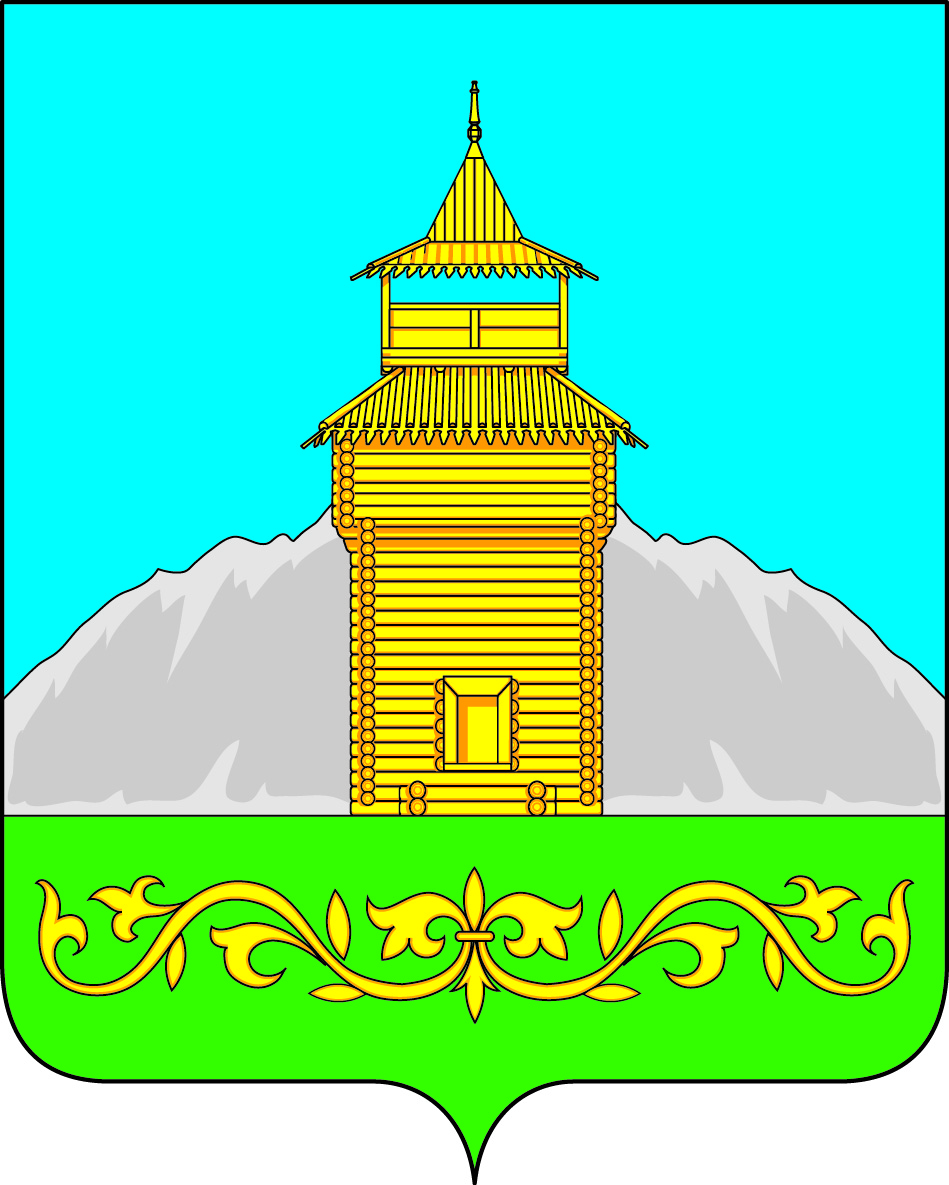 Российская ФедерацияРеспублика ХакасияТаштыпский районАдминистрация Таштыпского сельсоветаПОСТАНОВЛЕНИЕ11 октября 2017 года                           с. Таштып                                       №  230В соответствии с пунктом 7 статьи 54 Федерального закона «Об основных гарантиях избирательных прав и права на участие в референдуме граждан Российской Федерации» от 12 июня 2002 года № 67-ФЗ, руководствуясь п.п.3, 38 статьи 33 Устава муниципального образования Таштыпский  сельсовет от  21.02.2006 года, постановляю: 1. Определить следующие места на территории  Таштыпского сельсовета для размещения печатных агитационных материалов в период проведения выборов Главы  Таштыпского  сельсовета , назначенных на  26 ноября  2017 года:-стенд в здании администрации Таштыпского сельсовета село Таштып, ул. Луначарского,17;-стенд у бухгалтерии в Поликлинике Таштыпской ЦРБ ,ул. Мечникова; -забор у магазина «Детский дворик», бывший «Хлебный двор» ул. Советская 145;-доски для объявлений у магазинов: «Юбилейный» ул. Юбилейная; «Перекресток» ул. Войкова; «Зодиак» ул. Чехова; «Аист-2» ул. К-Маркса;. «Теремок» ул. Энгельса; «Аист-1» ул.Октябрьская; «Продукты» ул. Розы-Люксембург; «Фрегат» ул. Октябрьская, «Хлебозавод» ул.Ленина, «Продукты» ул. Партизанская.2. Размещение агитационных материалов внутри и возле объектов частной и иной формы собственности размещается только по взаимной договоренности с собственниками. 2. Настоящее постановление вступает в силу с момента его опубликования. 3. Контроль за исполнением настоящего постановления оставляю за собой.Врио главы Таштыпского сельсовета:                                     И.В. Шулбаев                                                  О выделении специальных мест для размещения печатных агитационных материалов на территории Таштыпского сельсовета в период избирательной  кампании, назначенной  на   26  ноября  2017 года 